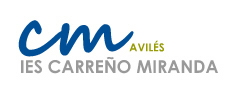 DECLARACIÓN RESPONSABLED./Dª:_______________________________________, con NIF: _____________como padre/madre/tutor/a legal del alumno/a: __________________________________________________________________ matriculado en el IES Carreño Miranda de Avilés en  _____    curso de Educación Secundaria Obligatoria durante el presente año académico _____________ y  domiciliado en: ____________________________________________________________________________________________________________________________________DECLARO:Que no se han visto alterados sus datos de empadronamiento que figura en el expediente del alumno y que es conocedor de que la inexactitud o falsedad de cualquiera de estos datos dará lugar a la pérdida de la gratuidad en el transporte durante el resto del curso escolar, al abono del coste del transporte utilizado gratuitamente de forma indebida y a las responsabilidades de cualquier orden que pudieran derivarse.Firmado: Nombre y apellidos y firma En _______________, a ______de ______________de 202__.D/Dña.: 